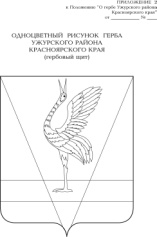 АДМИНИСТРАЦИЯ УЖУРСКОГО РАЙОНАКРАСНОЯРСКОГО КРАЯПОСТАНОВЛЕНИЕ05.04.2021                                          г. Ужур                                                  №280О внесении изменений в постановление администрации Ужурского района от 25.04.2019 № 263 «О создании антитеррористической комиссии Ужурского района» 	В связи с кадровыми изменениями в отношении лиц, входящих в состав антитеррористической комиссии Ужурского района, ПОСТАНОВЛЯЮ:Приложение № 1 к постановлению администрации Ужурского района от 25.04.2019 № 263 «О создании антитеррористической комиссии Ужурского района» читать в новой редакции согласно приложению.Постановление вступает в силу в день, следующий за днем его официального опубликования в специальном выпуске газеты «Сибирский хлебороб».  Глава района							              К.Н. ЗарецкийПриложениек постановлению от 05.04.2021 №280Состав антитеррористической комиссии Ужурского районаФ.И.О.ДолжностьКонтактный телефонЗарецкий Константин НиколаевичГлава района, руководитель антитеррористической комиссии Ужурского района (АТК Ужурского района)(8-39-156)21-6-50Казанцев Юрий ПетровичПервый заместитель главы района, заместитель руководителя АТК Ужурского района(8-39-156)21-5-10Золотарёв Евгений Андреевич Оперуполномоченный 2-го отделения отдела в г. Ачинске УФСБ РФ по Красноярскому краю (по согласованию), заместитель руководителя АТК Ужурского района8-913-586-94-75Фащук Дмитрий ГеннадьевичНачальник отдела МВД по Ужурскому району  (по согласованию), заместитель руководителя АТК Ужурского района(8-39-156)21-9-01Чавкин Шамиль ШамильевичВедущий специалист по ПБ и антитеррору отдела по вопросам безопасности территории, секретарь АТК Ужурского района(8-39-156)21-2-60Члены АТК Ужурского района Члены АТК Ужурского района Члены АТК Ужурского района Михеев Олег НиколаевичНачальник Ужурского РЭС филиала ОАО «МРСК Сибири Красноярскэнерго (по согласованию)(8-39-156)27-4-78Гращенко Игорь Александрович Военный комиссар Ужурского района  (по согласованию)(8-39-156)21-1-56Сушенко Максим АлександровичНачальник железнодорожной станции Ужур  (по согласованию)(8-39156)6-22-00Пыхтин Сергей Иванович Начальник отдела по вопросам безопасности территорий (8-39-156) 21-2-60Нечаев Михаил ЮрьевичНачальник ПСЧ-67 «11 ПСО ФПС ГПС ГУ МЧС по Красноярскому краю» (по согласованию) (8-39-156) 21-2-21Борута  Александр ИвановичВедущий специалист по мобилизационной подготовке администрации Ужурского района (8-39-156)21-2-60Шкуратов Дмитрий ВладимировичЗам. начальника полиции по оперативной работе отдела МВД по Ужурскому району (по согласованию) Батлуков Сергей СергеевичНачальник ОВО по Ужурскому района ФГКУ «УВО ВНГ России по Красноярскому краю» (по согласованию)(8-39-156) 21-3-78